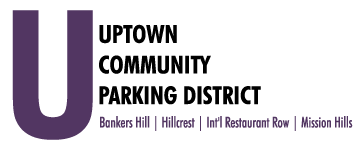  					         Executive Committee Meeting                                          Monday, December 5, 2022, 3:00PM                                                                              UCPD Conference Room Introductions & Call to Order			-Dahl	Non-agenda public comment  Three-minute limit on non-agenda itemsAugust, and September 2022 financial review 						            	-EarnTreasurers reportUCPD Election Review  Board member orientations, completedOfficer election processTrussell 3% Retirement payment issueDetermine the status of the December UCPD Board of Directors Meeting                                             Consider alternate funding sources for future holiday party options UCPD Staffing Determine the status of the Executive committee meeting January 2, 2022				            		Adjourn  